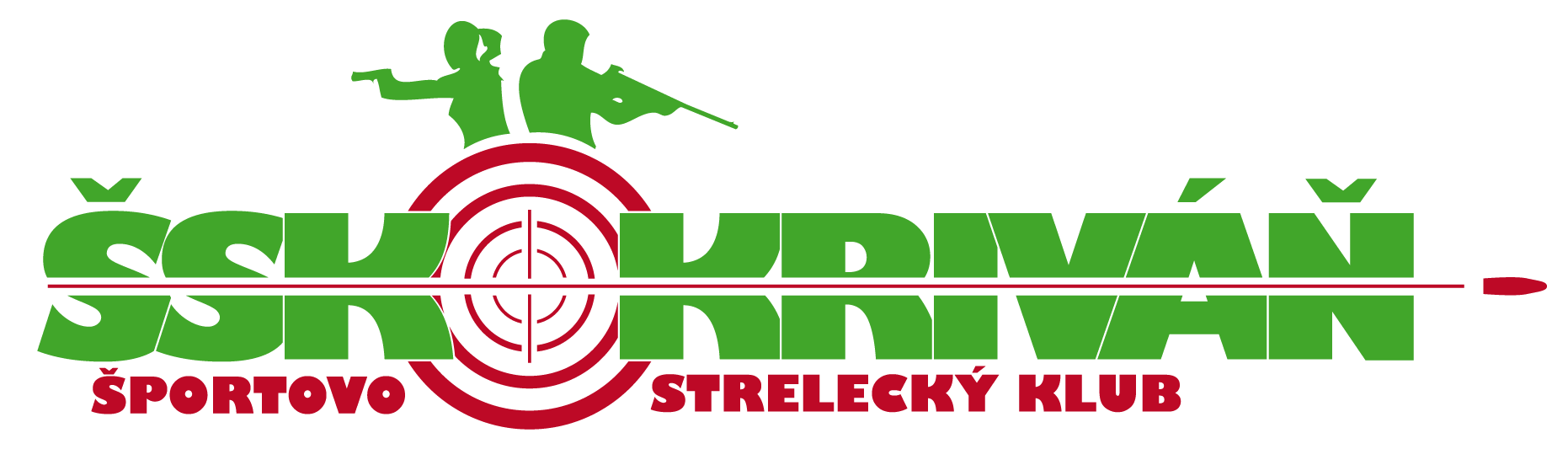 P R O P O Z Í C I ENárodná liga mládeže – kvalifikačný pretek na M-SR mládežeZŠ Andreja Sládkoviča Sliač, mestská športová hala Sliač – 1.-2.2.2020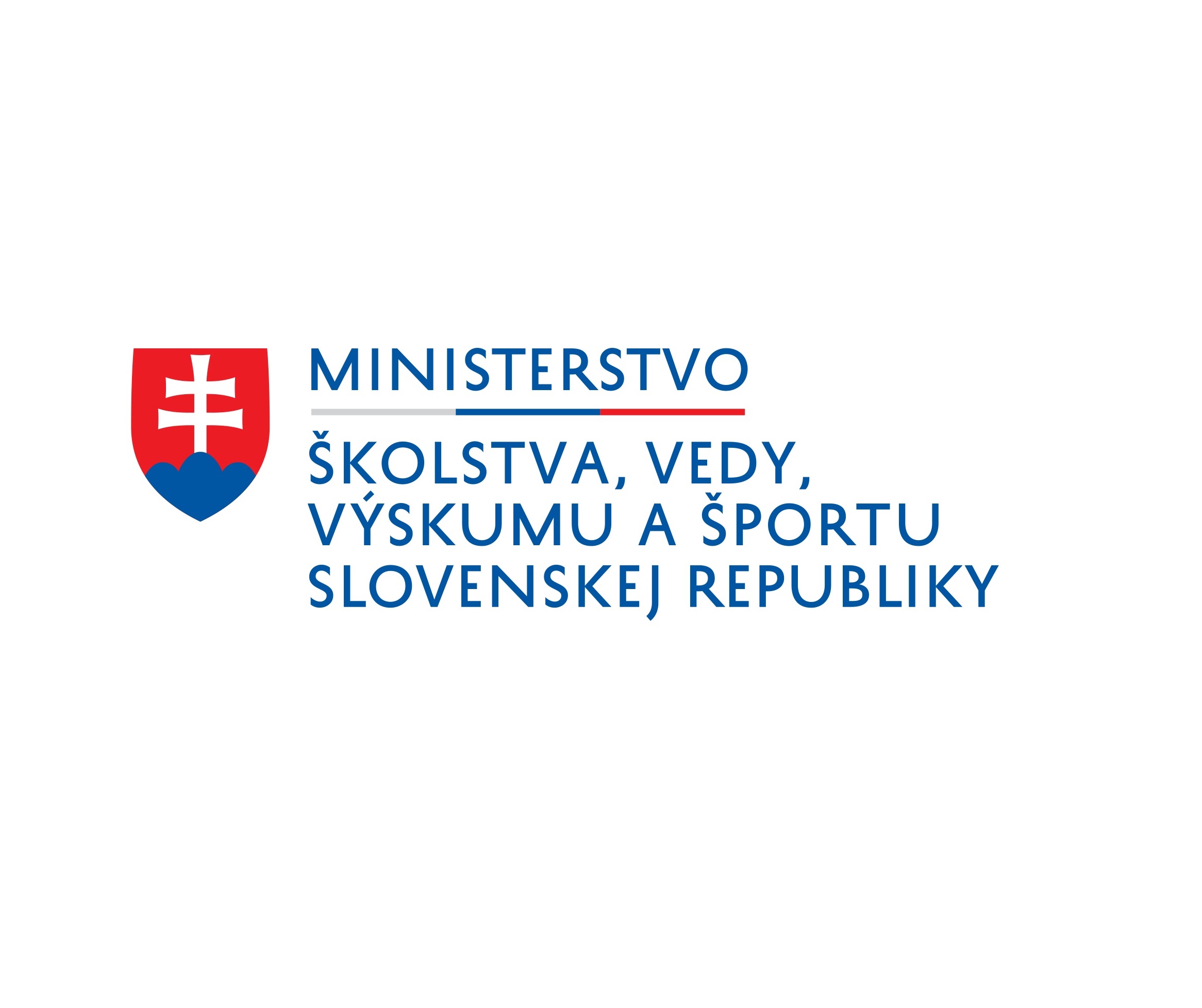 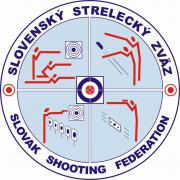 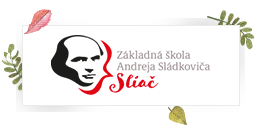 Ministerstvo školstva, vedy, výskumu a športu SRSlovenský strelecký zväzKrajský výbor SSZ v Banskej BystriciŠportovo strelecký klub Kriváň DT-437P R O P O Z Í C I ENárodná liga mládežeVŠEOBECNÉ USTANOVENIE: Usporiadateľ:	MŠVVŠ, SSZ, KV SSZ BB, ŠSK KriváňTech. zabezpečenie:	ŠSK Kriváň, ŠSK Zvolenská Slatina, ZŠ Vígľaš Miesto pretekov: 		Mestská športová hala Sliač (pri ZŠ Sliač)Dátum: 			1.-2.2.2020 Riaditeľ pretekov: 		Mgr. Krúpová Alžbeta – riaditeľka ZŠ
Tajomník súťaže:		Záchenský Pavel	A-141Hlavný rozhodca: 		Ing. Kulich Ján	ISSF A3329Riadiaci streľby :		Medveď Ján		A-285PHK:				Kulichová Eva	A-063Zbor rozhodcov:		nominuje organizujúci ŠSKInformácie a prihlášky : 	Záchenský Pavel, 0914 246 234, e-mail: zachenskyzapa@gmail.comTECHNICKÉ USTANOVENIA : Terče:	Strieľa sa na papierové pásy, disciplíny VzPu 40 a VzPi 40 sa strieľajú na priťahovacie zariadenie RIKAPredpis: 	Súťaží sa podľa platných pravidiel ŠS, súťažného poriadku a týchto propozíciíDisciplíny: 	ISSF 40 ľah, VzPu 40, VzPi 40, VzPu 3x20, ZaPu 30Kategórie: 	Kategória do 14 rokov a do 16 rokovZbrane a strelivo: 	Vlastné Podložky:	Poriadateľ zabezpečí jednotné podložky pod strelca aj pod lakte. Použitie súkromných podložiek nie je dovolenéŠtartovné:			4€/disciplína a štart Prihlášky: 	do 25.1.2020 do 12:00 na uvedenú e-mailovú adresu. Do prihlášky	uviesť meno, priezvisko, členské číslo SSZ, číslo klubu a disciplíny v ktorých bude štartovať (pre obidva dni). Neúplné prihlášky budú zaradené do poslednej zmeny.Ceny: 	Víťazi budú ocenení diplomami a medailami pri minimálnom počte 6 pretekárov v kategórii. Usporiadateľ si vyhradzuje právo zlúčenia kategórii pri nízkom počte pretekárov v kategórii. Protesty:	 		Písomne HR s vkladom 10,- € Miesto pretekov: 		Mestská športová hala Sliač (pri ZŠ Sliač)Upozornenie :	Usporiadateľ si vyhradzuje právo zmeny vo vydaných propozíciách v prípade nepredvídaných okolností. Strava:			Zabezpečené v obmedzenom sortimente Ubytovanie:	IndividuálnePoznámka : 	Výsledkové listiny budú zverejnené na internetovej adrese SSZ: www.shooting.sk a na www.diabolka.sk 	Vstup do telocvične len v čistej športovej obuvi (nie vibramy, nie kroksy). Použitie oblečenia a obutia ktoré pripomínajú akékoľvek ozbrojené zložky (maskáče) je prísne zakázané! Streľba v takomto ustrojení nebude povolená (diskvalifikácia).ČASOVÝ ROZPIS: Sobota 1.2.2020, NLML – KP na M-SR7:30-9:30: prezentácia 8:30: nástup 1. zmeny- ďalšie zmeny priebežneVyhlásenie výsledkov: V nedeľu po 2. zmene Nedeľa 2.2.2020, NLML – KP na M-SR7:30-9:30: prezentácia 8:30: nástup 1. zmeny – VzPu 3x20 doplnenej o ďalšie disciplíny- ďalšie zmeny priebežneVyhlásenie výsledkov: VzPu 3x20 – 60 minút po ukončení disciplíny za organizačný výbor: Záchenský Pavel				za ŠTK: Ján Kriško